	В соответствии с Градостроительным кодексом Российской Федерации, Федеральным законом от 06 октября 2003 г. N 131-ФЗ «Об общих принципах организации местного самоуправления в Российской Федерации», Федеральным законом от 27 июля 2010 г. N 210-ФЗ «Об организации предоставления государственных и муниципальных услуг», постановлением Правительства Российской Федерации от 05 февраля 2024г. № 124 «О внесении изменений в постановление Правительства Российской Федерации от 19 ноября 2014 г. № 1221» администрация Шемуршинского муниципального округа Чувашской Республики постановляет:1. Внести  в административный регламент администрации Шемуршинского муниципального округа Чувашской Республики по предоставлению муниципальной услуги «Присвоение адресов объектам адресации, изменение, аннулирование адресов» утвержденный постановлением администрации Шемуршинского муниципального округа Чувашской Республики от 04 декабря 2023 года № 1056 (далее – административный регламент)  следующие изменения:Пункт 2.4  раздела II  административного регламента изложить в следующей редакции:«2.4. Срок предоставления муниципальной услугиПредоставление муниципальной услуги и выдача (направление) документов, являющихся результатом предоставления муниципальной услуги, осуществляется:-  в случае подачи заявления на бумажном носителе – в срок не более 10 рабочих дней со дня поступления заявления;- в случае подачи заявления в форме электронного документа – в срок не более 5 рабочих дней со дня поступления заявления.Срок выдачи (направления) документов, являющихся результатом предоставления муниципальной услуги - 1 рабочий день с момента регистрации решения о присвоении адресов объектам адресации, изменение, аннулирование адресов либо решения об отказе в присвоении адреса объектам адресации, изменение, аннулирование адресов.Срок исправления технических ошибок, допущенных при предоставлении муниципальной услуги, не должен превышать 3 рабочих дней с момента обнаружения ошибки или получения от любого заинтересованного лица письменного заявления об ошибке.».Пункт 3.3.1  раздела III  административного регламента изложить  в следующей редакции:«3.3.1. Срок предоставления муниципальной услуги составляет:  -  в случае подачи заявления на бумажном носителе – в срок не более 10 рабочих дней со дня поступления заявления;- в случае подачи заявления в форме электронного документа – в срок не более 5 рабочих дней со дня поступления заявления.».         		3. Настоящее постановление вступает в силу после его официального опубликования.Глава Шемуршинского муниципального округа Чувашской Республики                                                                                        С. А. ГалкинЧЁВАШ РЕСПУБЛИКИШЁМЁРШЁ МУНИЦИПАЛЛĂ ОКРУГЕ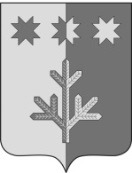 ЧУВАШСКАЯ РЕСПУБЛИКАШЕМУРШИНСКИЙМУНИЦИПАЛЬНЫЙ ОКРУГШЁМЁРШЁ МУНИЦИПАЛЛĂ ОКРУГĔН АДМИНИСТРАЦИЙ,ЙЫШĂНУ«___»___________20     №____Шёмёршё ял.АДМИНИСТРАЦИЯШЕМУРШИНСКОГОМУНИЦИПАЛЬНОГО ОКРУГАПОСТАНОВЛЕНИЕ«05»  марта  2024 г.  № 178село ШемуршаО внесении изменений в постановление администрации Шемуршинского муниципального округа Чувашской Республики от 04 декабря 2023г. № 1056                                          